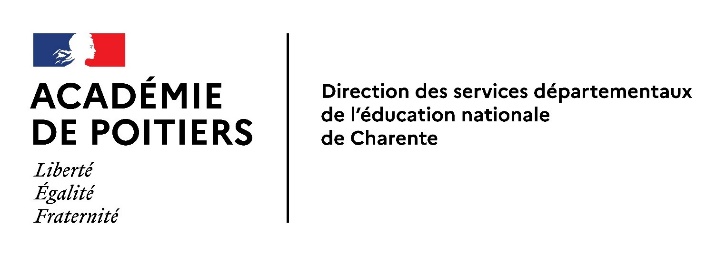 Mettre en œuvre dans les écoles un programme d'actions de lutte contre les violences scolaires et le harcèlement entre élèvesTextes de référence : LOI n° 2022-299 du 2 mars 2022 visant à combattre le harcèlement scolaireLOI n°2019-791 du 26 juillet 2019 : Pour une école de la confiance - Article 5« Art. L. 511-3-1. Aucun élève ne doit subir, de la part d'autres élèves, des faits de harcèlement ayant pour objet ou pour effet une dégradation de ses conditions d'apprentissage susceptible de porter atteinte à ses droits et à sa dignité ou d'altérer sa santé physique ou mentale. »Circulaire n° 2013-100 du 13-8-2013 : Prévention et lutte contre le harcèlement à l'ÉcoleLa méthode :La méthode Pikas - dite « méthode de la préoccupation partagée » - consiste en une série d'entretiens individuels avec les élèves impliqués dans une situation d'intimidation scolaire en tant qu'intimidateur présumé, cible (victime) et/ou témoin. L'approche est non blâmante. Les professionnels qui mènent les entretiens n'ont pas pour but de rechercher les responsabilités et de sanctionner les auteurs présumés. L'objectif est de faire partager une « préoccupation » pour la situation de la cible par toutes les personnes impliquées et ainsi de permettre à chacun de sortir positivement de ce processus afin que l'intimidation cesse.
Les membres de l’équipe ressource pHARe de la circonscription Angoulême Nord :Contact :
 Par téléphone : BEJA Thierry 07 50 83 20 12 – secrétariat 05 17 84 02 12
 Par mail : ce.angouleme.nord@ac-poitiers.frL’information donnée aux familles : Chaque parent est informé de la mise en œuvre du dispositif lors de la réunion de rentrée.  Le point suivant est inscrit dans le règlement intérieur de l’école :A quel endroit le placer ? En référence au Règlement type, dans le paragraphe 2 "Droits et obligations des membres de la communauté éducative" paragraphe 2.1 "Les élèves" puis "droits et obligations"Cadre général du plan de prévention pHARe : L'article R. 421-20 du code de l'éducation prévoit qu’un plan de prévention de la violence soit adopté et intègre la prévention du harcèlement entre élèves. L’inscription de l’école dans le programme pHARe en est la garantie. (Cf. Loi du 2 mars 2022) Le plan de prévention est élaboré par l’école pour trois ans avec l’aval de l'ensemble de la communauté éducative. Il est présenté au conseil d’école. Ce programme sera régulièrement évalué (tous les ans). Un avenant sera rédigé en fin d’année scolaire et pourra amener l’équipe à en prévoir l’ajustement si nécessaire (prolongation de l’action qui vient de se finir ou poursuite du plan initialement élaboré). Il sera mis en œuvre dans le cadre du comité d'éducation à la santé et à la citoyenneté (CESC).Les travaux scientifiques menés sur le plan international montrent que la prévention et la prise en charge du harcèlement sont efficaces lorsqu’elles s’inscrivent dans une approche globale, celle de l’amélioration du climat scolaire. En agissant sur différents facteurs (Cf. 7 axes), la prévention du harcèlement entre pairs est particulièrement efficace, le repérage des situations est facilité et la prise en charge plus complète.Ressources disponibles pour élaborer le plan de prévention de l’école :Le site du Ministère de l’Éducation Nationale, de la jeunesse et des sports (MENJS) met à disposition du public sur le site Non au Harcèlement :des ressources permettant de sensibiliser les élèves et la communauté éducative (modalités du concours « non au harcèlement », divers outils de campagne de sensibilisation, guides thématiques, plan de prévention, cahier d’activités pour l’élève, témoignages, …).un numéro d’appel national (3020) permettant la prise en charge de tout signalementL’infographie en ANNEXE 2 du document précise les 7 facteurs (ou axes) d’amélioration du climat scolaire sur lesquels il est possible d’agir :stratégie d’équipepédagogie et coopérationjustice scolairedes élèves acteurs de la préventioncoéducationpartenariatqualité de vie à l’écoleLe site EDUSCOL précise l’enjeu majeur lié à l’amélioration de la qualité de vie à l’école et porté par la politique publique en matière d’éducation. Il fait référence à l’importance de mesurer le climat scolaire (enquêtes et outils de pilotage) et propose la consultation d’un site dédié au climat scolaire où peuvent être consultées des ressources scientifiques et pratiques. Modalités d’écriture du plan de prévention : Dans le cadre d’une concertation en équipe, un diagnostic est élaboré. Il prend pour référence  le document proposé en ligne par CANOPE : «Outil pour un autodiagnostic 1er degré ».   L’ANNEXE 3 constitue une notice d’accompagnement simplifiée que l’équipe peut utiliser à cet effet.Pour commencer, les questions suivantes, issues de l’outil proposé par Canopé, permettent de nourrir un premier diagnostic partagé concernant la prévention des violences et du harcèlement au sein de l’école : Ensuite, un axe obligatoire complété d’un second, voire d’un troisième seront choisis et détaillés pour chaque année scolaire. Cela constitue le plan de prévention de l’école (voir document cadre en page 5). Après validation par l’IEN, le plan de prévention sera présenté en conseil d’école dans l’année scolaire (1er ou 2ème conseil d’école).Comme cela l’a été précisé, un avenant au plan de prévention sera ensuite rédigé en septembre de chaque année : prolongement de(s) l’axe(s) retenu(s) ou poursuite du plan envisagé.  En ANNEXE 1, un exemple de plan de prévention est mis à disposition. PLAN DE PREVENTION DE LUTTE CONTRE LES VIOLENCES SCOLAIRES ET HARCELEMENT ENTRE ÉLÈVES						 ANNÉES 2022-2025Date de présentation prévue au conseil d’école :       Avis et conseils éventuels de l’inspecteur de l’Education Nationale :                                                                                                   Date et signature : ANNEXE 1 - UN EXEMPLE DE PLAN DE PRÉVENTIONANNEXE 2 – INFOGRAPHIE : plan de prévention du harcèlement entre élèves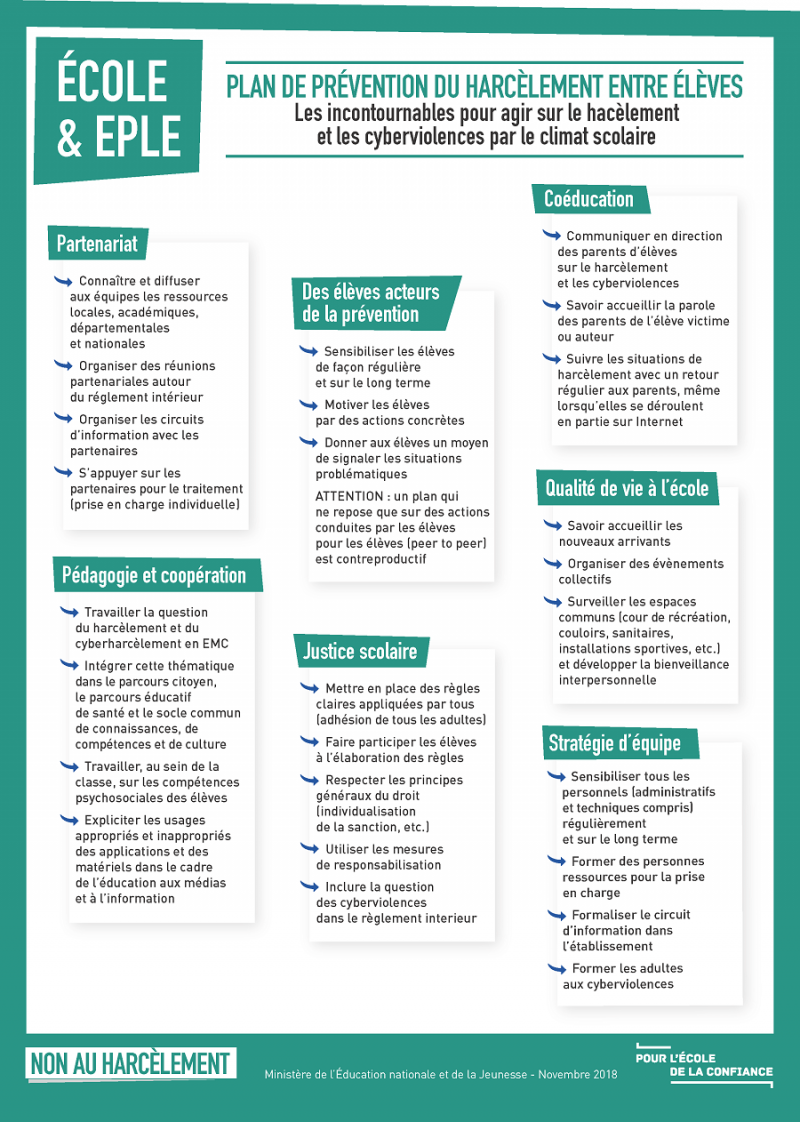 ANNEXE 3 - Notice d’accompagnement pour aider les équipes dans l’analyse des 7 facteurs.  Cf. « Outil pour un autodiagnostic 1er degré » – Site Climat scolaire de CANOPELes 7 facteurs (ou axes) d’amélioration du climat scolaire sur lesquels il est possible d’agir :Stratégie d’équipePédagogie et coopérationJustice scolaireDes élèves acteurs de la préventionCoéducationPartenariatQualité de vie à l’écoleUne aide au questionnement par facteur :Stratégie d’équipe :Pédagogie et coopération :Justice scolaire :Des élèves acteurs de la prévention :Coéducation et partenariat :FonctionNom - PrénomRépartitionIENBEJA ThierryEn renfortCPCLOEILLOT CatherineSecteur Gond-Pontouvre / St-Amant de BoixeCPCMAIRE GaëlleSecteur Rouillacpsychologue scolaireDROUIN DelphineSecteur AigredirectriceLA GOUTE LucySecteur Villefagnan / RuffecdirecteurDREANO-LAVERGNE MaximSecteur MansleQuestions concernant les éléments contribuant à un climat scolaire positifQue faisons-nous dans notre école à ce sujet?Que devons-nous faire d’autre? Avons-nous un protocole clair de détection et de prise en charge du harcèlement ? (le joindre au plan de prévention) Avons-nous un protocole explicite d’intervention en cas de violence ? Existe-t-il un protocole de gestion de crise dans l’école ? Qui sont nos partenaires identifiés en cas d’incident ? Quel retour d’expériences faisons-nous après des incidents ?OBJECTIFSAXE N° 1 (obligatoire)---------------------------------AXE N°2 ---------------------------------AXE N°3 ---------------------------------Descriptifs de(s) action(s) envisagée(s)Les compétences psycho-sociales travaillées chez l’élèvePartenariat(s) : modalités d’interventionLes critères d’évaluation retenusSouhaits d’accompagnement, de formationEchéancier prévu (calendrier/durée)OBJECTIFSAXE N° 1Stratégie d’équipeAXE N°2Justice scolaireAXE N°3CoéducationDescriptifs de (s) action(s) envisagée(s)Nécessité d’harmoniser les réponses dans la gestion de conflits entre élèvesFaire connaître, expliquer et faire respecter les principes de la loi (règles)Mettre en oeuvre les conditions pour que les parents se sentent bienvenus dans l’écoleLes compétences psycho-sociales travaillées chez l’élève- Etre habile dans les relations interpersonnelles.- Avoir de l’empathie et être bienveillant envers les autres- Savoir gérer ses émotions.Descriptifs des actions envisagées - Rencontres pour harmoniser les pratiques entre PE mais aussi avec l’ensemble de la communauté éducative (ATSEM, AESH, personnels des temps périscolaires, représentants des parents d’élèves, …) - Tutorat/échanges de pratiques entre partenaires (Education Nationale et autres).-Développer les conseils d’élèves au sein de chaque classe- Explicitation et renforcement du rôle du délégué -Former à la médiation par les pairs Co-construire des règles de vie à l’école et/ ou lors activités sportives et culturellesFaire participer les classes à des projets de sensibilisation (non au harcèlement,..)Ouvrir l’école aux parents :- Mise en oeuvre d’un « protocole d’accueil des parents » : - Développer les moments festifs, l’association à des projets culturels,…Partenariat(s) : modalités d’intervention ou personnes ressourcesDirecteur référent vie scolaire, équipe de circonscription, EMS,…Conseil d’école, OCCE, USEP, Directeur vie scolaireDDEN, Représentants des parents d’élèves,...Les critères d’évaluation retenusRelevé du nombre d’incivilités, d’incidents et d’actes de violence dans l’écoleRelevés des ressentis des élèves sur le plan de la justice scolaire en amont et en aval de l’action. Nombre d’incidents et de conflits avec les famillesSouhaits d’accompagnement, de formationFormation à la notion de « sanction éducative » Construction des règles de vie dans l’écoleComment animer les conseils d’élèves ?Echéancier prévu (calendrier/durée)Année scolaire 2022-2023Année scolaire 2023-2024Année scolaire 2024-2025Questions pour un climat scolaire positifQue faisons-nous dans notre école à ce sujet ?Que devons-nous faire d’autre ?Que faisons-nous pour que les élèves, les parents, les équipes éducatives et les autres membres de la communauté éducative se sentent bien, bienvenus et respectés ?Comment promouvons-nous la valorisation des différences et une culture du respect de tous ?Comment promouvons-nous la compréhension et le développement de relations constructives au sein de l’équipe ?Comment créons-nous un environnement dans lequel les élèves se sentent encouragés à demander de l’aide ?Questions pour un climat scolaire positifQue faisons-nous dans notre école à ce sujet ?Que devons-nous faire d’autre ?Avons-nous collectivement des attentes élevées sur les apprentissages de tous les élèves dans notre école ?Comment créons-nous cette ambition ?Comment aidons-nous chaque élève à réussir ?Comment peut-on intégrer une approche positive de façon permanente dans l’enseignement et l’évaluation ?Est6ce que nous discutons, modélisons et renforçons cette approche dans la classe et dans la vie de l’école ?L’équipe éducative promeut-elle le sens d’appartenance et de lien à l’école chez les élèves et les parents ?Que fait-on pour fournir à l’élève les conditions propices à la résolution des problèmes d’apprentissage ?De quelles façons l’équipe éducative et les élèves identifient-ils et éliminent-ils les préjugés liés aux discriminations ?Questions pour un climat scolaire positifQue faisons-nous dans notre école à ce sujet ?Que devons-nous faire d’autre ?Avons-nous travaillé ensemble sur le sens et le mode d’application des règles au sein de l’école ?Avons-nous travaillé ensemble le sens et le mode d’application des règles au sein des classes ?L’ensemble de l’équipe tient-elle un cahier d’incidents dans l’école ? Effectuons-nous un retour d’expériences en équipe sur ces incidents ?Avons-nous travaillé à l’harmonisation des réponses apportées au non-respect des règles ?Les parents sont-ils informés des règles attendues à l’école ?Les parents sont-ils informés des punitions données dans l’école ?Les punitions sont-elles éducatives et adaptées à chaque situation ?L’ensemble de l’équipe pédagogique est-elle réceptive aux sollicitations des parents pour les prises de rendez-vous ?Est-on assez vigilant à l’image que l’on renvoie à/de l’élève sanctionné ?Questions pour un climat scolaire positifQue faisons-nous dans notre école à ce sujet ?Que devons-nous faire d’autre ?Comment aidons-nous les élèves à contribuer à la vie en société, à aider les autres ?Comment incluons-nous les élèves dans des discussions sur leurs apprentissages et leurs conditions d’apprentissages ?Comment intégrons-nous leurs idées dans le projet d’école ?Quelles sont les occasions qui permettent aux élèves un engagement en tant d’acteurs au cours de l’année ?Questions pour un climat scolaire positifQue faisons-nous dans notre école à ce sujet ?Que devons-nous faire d’autre ?Que faisons-nous pour que les parents se sentent bienvenus dans notre école ?Quelles stratégies sont mises en place pour identifier et surmonter les discriminations qui limitent l’implication des élèves et des parents ?Quelles procédures sont mises en place afin que les parents communiquent avec les enseignants ou tout autre membre du personnel si leur enfant rencontre des problèmes ?Comment aidons-nous tout nouvel élève ou parent à devenir membre de la communauté éducative ?Comment impliquons-nous les familles et les acteurs autour de l’école en tant que garant du climat ?